Your recent request for information is replicated below, together with our response.Can I put in another FOI request for crimes broken down by major crime category by local authority for the year of 2023 by crime outcome. It should be done in line with the data.police website CSV's (or it can be done to how you have it on your system). This would mean breaking it down by the below.Action to be taken by another organisationAwaiting court outcomeFormal action is not in the public interestFurther action is not in the public interestFurther investigation is not in the public interestInvestigation complete; no suspect identifiedLocal resolutionOffender given a cautionSuspect charged as part of another caseUnable to prosecute suspectUnder investigationHome Office outcome categories do not extend to Scotland and section 17 of the Act therefore applies. The information sought is not held by Police Scotland. Crimes in Scotland are recorded in accordance with the Scottish Crime Recording Standard and crimes are reported as recorded or detected.  Detected crimes are those where an accused has been identified and there exists a sufficiency of evidence under Scots Law to justify consideration of criminal proceedings.Corresponding data can be accessed online - Crime data - Police Scotland.If you require any further assistance, please contact us quoting the reference above.You can request a review of this response within the next 40 working days by email or by letter (Information Management - FOI, Police Scotland, Clyde Gateway, 2 French Street, Dalmarnock, G40 4EH).  Requests must include the reason for your dissatisfaction.If you remain dissatisfied following our review response, you can appeal to the Office of the Scottish Information Commissioner (OSIC) within 6 months - online, by email or by letter (OSIC, Kinburn Castle, Doubledykes Road, St Andrews, KY16 9DS).Following an OSIC appeal, you can appeal to the Court of Session on a point of law only. This response will be added to our Disclosure Log in seven days' time.Every effort has been taken to ensure our response is as accessible as possible. If you require this response to be provided in an alternative format, please let us know.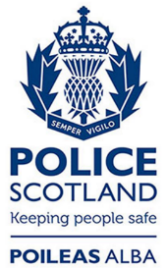 Freedom of Information ResponseOur reference:  FOI 24-0708Responded to:  22 March 2024